REQUEST FOR PROPOSALThe University of Texas Health Science Center at HoustonRFP No.: 744-R1912 – Mortuary Services Bid & HUB Submittal Deadline:  Wednesday, May 15th, 2019 at 2 pm CST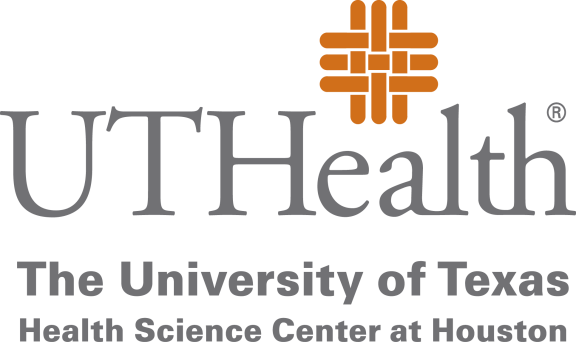 Prepared By:Lauren Roberts, Buyer IIThe University of Texas Health Science Center at Houston1851 Crosspoint, OCB 1.160Houston, Texas 77054Lauren.Roberts@uth.tmc.edu	4/16/19Request for PROPOSALTABLE OF CONTENTSSECTION 1:  INTRODUCTION	 3SECTION 2:  NOTICE TO PROPOSER	 4SECTION 3:  SUBMISSION OF PROPOSAL	 8SECTION 4:  TERMS AND CONDITIONS	 10SECTION 5:  SPECIFICATIONS AND ADDITIONAL QUESTIONS	 11SECTION 6:  PRICING AND DELIVERY SCHEDULE	 13Attachments:APPENDIX ONE:	PROPOSAL REQUIREMENTSAPPENDIX TWO:	SAMPLE AGREEMENTAPPENDIX THREE:	HUB SUBCONTRACTING PLANSECTION 1INTRODUCTIONDescription of University Founded in 1972, The University of Texas Health Science Center at Houston (UTHealth) is one of the fifteen component Universities of The University of Texas System.  UTHealth is the most comprehensive academic health center in Texas, and is comprised of the following buildings & schools:McGovern Medical School (MSB) - 6431 Fannin StreetMedical School Expansion (MSE) – 6431 Fannin StreetCyclotron Building (CYC) – 6431 Fannin StreetSchool of Dentistry (SOD) – 7500 Cambridge Street School of Public Health (SPH) - 1200 Pressler Street School of Nursing (SON) – 6901 Bertner AvenueSchool of Biomedical Informatics (SBMI) - 7000 Fannin StreetGraduate School of Biomedical Sciences (GSBS)– 6767 Bertner Avenue Biomedical & Behavioral Sciences Building (BBS) – 1941 East RoadInstitute of Molecular Medicine (IMM) – 1825 Pressler StreetHarris County Psychiatric Center (HCPC) - 2800 South MacGregor Drive Operations Center Building (OCB) -1851 Cross Point AvenueUniversity Center Tower (UCT) - 7000 Fannin StreetProfessional Building (UTPB) - 6410 Fannin StreetJesse H. Jones Library Building (JJL) – 1133 John Freeman Blvd.UTHealth combines biomedical sciences, behavioral sciences, and the humanities to provide interdisciplinary activities essential to the definition of modern academic health science education.  UTHealth is committed to providing health professional education and training for students, and is dedicated to providing excellence in research and patient care, which is offered through its clinics, Memorial Hermann Hospital System (its primary teaching hospital), and other affiliated institutions.  UTHealth is a major part of the concentration of medical schools, hospitals and research facilities generally referred to as the Texas Medical Center.The University of Texas Health Science Center at Houston System has nearly 13,000 employees and approximately 5,000 students.  As a component of the University of Texas System, UTHealth is subject to the “Rules and Regulations of the Board of Regents of the University of Texas System for the government of The University of Texas System.”An “Institutional Affiliate” means our affiliated Clinical practice, UT Physicians group, as designated by University, in connection with any Agreement.1.2	Objective of Request for Proposal The University of Texas Health Science Center at Houston (“University”) is soliciting proposals in response to this Request for Proposal for Selection of a Vendor to Provide Mortuary Services related to RFP No. 744-R1912 (this “RFP”), from qualified vendors to provide anatomical materials transport and cremation services (the “Services”).  The Services are more specifically described in Section 5.2 (Scope of Work) of this RFP. 1.3	Group Purchase AuthorityTexas law authorizes institutions of higher education (defined by §61.003, Education Code) to use the group purchasing procurement method (ref. §§51.9335, 73.115, and 74.008, Education Code). Additional Texas institutions of higher education may therefore elect to enter into a contract with the successful Proposer under this RFP. In particular, Proposer should note that University is part of The University of Texas System (UT System), which is comprised of fourteen institutions described at http://www.utsystem.edu/institutions. UT System institutions routinely evaluate whether a contract resulting from a procurement conducted by one of the institutions might be suitable for use by another, and if so, this RFP could give rise to additional purchase volumes. As a result, in submitting its proposal, Proposer should consider proposing a pricing model and other commercial terms that take into account the higher volumes and other expanded opportunities that could result from the eventual inclusion of other institutions in the purchase contemplated by this RFP. Any purchases made by other institutions based on this RFP will be the sole responsibility of those institutions.SECTION 2NOTICE TO PROPOSER2.1	Submittal Deadline University will accept proposals until 2 p.m. CST, on Wednesday, May 15th, 2019 (Submittal Deadline). 2.2	RFP Contact Information and Questions Interested parties may direct questions about this RFP to:The University of Texas Health Science Center at HoustonProcurement Services1851 Crosspoint, OCB1.160Houston, Texas 77054Lauren Roberts		Email to: Lauren.Roberts@uth.tmc.edu	Subject Line: RFP No. 744-R1912University instructs interested parties to restrict all contact and questions regarding this RFP to written communications delivered (i) in accordance with this Section on or before 2 PM on  Wednesday, May 1st, 2019 (Question Deadline), or (ii) if questions relate to Historically Underutilized Businesses, in accordance with Section 2.5. University will provide responses as soon as practicable following the Question Deadline. University intends to respond to all timely submitted questions. However, University reserves the right to decline to respond to any question.2.3	Criteria for Selection The successful Proposer, if any, selected by University through this RFP will be the Proposer that submits a proposal on or before the Submittal Deadline that is the most advantageous to University. Contractor means the successful Proposer under this RFP.Proposer is encouraged to propose terms and conditions offering the maximum benefit to University in terms of (1) service, (2) total overall cost, and (3) project management expertise. Proposers should describe all educational, state and local government discounts, as well as any other applicable discounts that may be available to University in a contract for the Services.The evaluation of proposals and the selection of Contractor will be based on the information provided in the proposal. University may consider additional information if University determines the information is relevant. Criteria to be considered by University in evaluating proposals and selecting Contractor, will be these factors: Threshold Criteria Not ScoredAbility of University to comply with laws regarding Historically Underutilized Businesses; and2.3.1.1.2	    Ability of University to comply with laws regarding purchases from persons with disabilities.Scored Criteria40% 	Pricing (Respondent’s cost of goods and services), and60%	Qualifications (Respondent’s services, experience and ability to execute the Services);2.4	Key Events Schedule Date RFP Issued				April 16th, 2019 	Pre-Proposal Conference			Wednesday, April 24th, 2019 at 9 am CST	(ref. Section 2.6)Question Deadline				Wednesday, May 1st, 2019 at 2 pm CST (ref. Section 2.2)Bid & HUB Submittal Deadline		Wednesday, May 15th, 2019 at 2 pm CST	(ref. Section 2.1)2.5	Historically Underutilized Businesses 2.5.1	All agencies of the State of Texas are required to make a good faith effort to assist historically underutilized businesses (HUBs) in receiving contract awards. The goal of the HUB program is to promote full and equal business opportunity for all businesses in contracting with state agencies. Pursuant to the HUB program, if under the terms of any agreement or contractual arrangement resulting from this RFP, Contractor subcontracts any Work, then Contractor must make a good faith effort to utilize HUBs certified by the Procurement and Support Services Division of the Texas Comptroller of Public Accounts. Proposals that fail to comply with the requirements contained in this Section 2.5 will constitute a material failure to comply with advertised specifications and will be rejected by University as non-responsive. Additionally, compliance with good faith effort guidelines is a condition precedent to awarding any agreement or contractual arrangement resulting from this RFP. Proposer acknowledges that, if selected by University, its obligation to make a good faith effort to utilize HUBs when subcontracting any Work will continue throughout the term of all agreements and contractual arrangements resulting from this RFP. Furthermore, any subcontracting of Work by the Proposer is subject to review by University to ensure compliance with the HUB program.2.5.2	University has reviewed this RFP in accordance with 34 TAC §20.285, and has determined that subcontracting opportunities are probable under this RFP.2.5.3	A HUB Subcontracting Plan (HSP) is a required part of the proposal. The HSP will be developed and administered in accordance with University’s Policy on Utilization of Historically Underutilized Businesses, attached as APPENDIX THREE. Each Proposer must complete and return the HSP in accordance with the terms and conditions of this RFP, including APPENDIX THREE. Proposers that fail to submit the HSP will be considered non-responsive to this RFP as required by §2161.252, Government Code.Questions regarding the HSP may be directed to:Contact:	Shaun McGowanHUB & Small Business Program ManagerPhone:		(713) 500-4862Email:		Shaun.A.McGowan@uth.tmc.eduContractor will not be permitted to change its HSP unless: (1) Contractor completes a new HSP in accordance with the terms of APPENDIX THREE, setting forth all modifications requested by Contractor, (2) Contractor provides the modified HSP to University, (3) University approves the modified HSP in writing, and (4) all agreements resulting from this RFP are amended in writing to conform to the modified HSP.2.5.4	At the same time Proposer submits its proposal (no later than the Submittal Deadline (ref. Section 2.1)), Proposer must submit the following HUB materials (HUB Materials): Two (2) complete original paper copies of Proposer’s HSP. Proposer’s HUB Materials must be submitted (as instructed in Section 3.2) under separate cover and in a separate envelope (HSP Envelope) with the top outside surface clearly indicating:2.5.4.1	RFP No. and the Submittal Deadline (ref. Section 2.1) in the lower left hand corner,2.5.4.2	Name and the return address of Proposer, and2.5.4.3	Phrase “HUB Subcontracting Plan.”Any proposal submitted in response to this RFP that is not accompanied by a separate HSP Envelope meeting the above requirements may be rejected by University and returned to Proposer unopened as non-responsive due to material failure to comply with advertised specifications. University will open Proposer’s HSP Envelope prior to opening the proposal to confirm Proposer submitted the HSP. Proposer’s failure to submit the HSP will result in University’s rejection of the proposal as non-responsive due to material failure to comply with advertised specifications. Note: The requirement that Proposer provide the  under this Section 2.5.4 is separate from and does not affect Proposer’s obligation to provide University with the number of copies of its proposal specified in Section 3.1. 2.5.5	University may offer Proposer an opportunity to seek informal review of its draft HSP by University’s HUB Office before the Submittal Deadline. If University extends this offer, details will be provided at the Pre-Proposal Conference (ref. Section 2.6) or by other means. Informal review is designed to help address questions Proposer may have about how to complete its HSP properly. Concurrence or comment on Proposer’s draft HSP by University will not constitute formal approval of the HSP, and will not eliminate the need for Proposer to submit its final HSP to University as instructed by Section 2.5.2.6	Pre-Proposal ConferenceUniversity will hold a pre-proposal conference at 9 a.m. CST on Wednesday, April 24th, 2019, in Basement Room MSB B.232 of McGovern Medical School Building at 6431 Fannin St., Houston, Texas 77030 (ref. APPENDIX FOUR). The pre-proposal conference will allow all Proposers an opportunity to ask University’s representatives relevant questions and clarify provisions of this RFP.SECTION 3SUBMISSION OF PROPOSAL3.1	Number of Copies Proposer must submit (a) five (5) complete paper copies of its entire proposal, and (b) one (1) complete electronic copy of its entire proposal in a single .pdf file on a flash drive. An original signature by an authorized officer of Proposer must appear on the Execution of Offer (ref. Section 2 of APPENDIX ONE) of at least one (1) copy of the submitted proposal. The copy of the Proposer’s proposal bearing an original signature should contain the mark “original” on the front cover of the proposal.3.2	Submission Proposals must be received by University on or before the Submittal Deadline (ref. Section 2.1) and delivered to: The University of Texas Health Science Center at HoustonProcurement Services1851 Crosspoint, OCB1.160Houston, TX  77054Attn:  Lauren Roberts3.3	Proposal Validity Period Each proposal must state that it will remain valid for University’s acceptance for a minimum of One Hundred Twenty (120) days after the Submittal Deadline, to allow time for evaluation, selection, and any unforeseen delays. 3.4	Terms and Conditions 3.4.1	Proposer must comply with the requirements and specifications contained in this RFP, including the Agreement (ref. APPENDIX TWO), the Notice to Proposer (ref. Section 2), Proposal Requirements (ref. APPENDIX ONE) and the Specifications and Additional Questions (ref. Section 5). If there is a conflict among the provisions in this RFP, the provision requiring Proposer to supply the better quality or greater quantity of services will prevail, or if such conflict does not involve quality or quantity, then interpretation will be in the following order of precedence: 	3.4.1.1	Specifications and Additional Questions (ref. Section 5); 	3.4.1.2	Agreement (ref. APPENDIX TWO);	3.4.1.3	Proposal Requirements (ref. APPENDIX ONE); 	3.4.1.4	Notice to Proposers (ref. Section 2).3.5	Submittal Checklist Proposer is instructed to complete, sign, and return the following documents as a part of its proposal. If Proposer fails to return each of the following items with its proposal, then University may reject the proposal: 3.5.1	Signed and Completed Execution of Offer (ref. Section 2 of APPENDIX ONE) 3.5.2	Signed and Completed Pricing and Delivery Schedule (ref. Section 6) 3.5.3	Responses to Proposer's General Questionnaire (ref. Section 3 of APPENDIX ONE) 3.5.4	Signed and Completed Addenda Checklist (ref. Section 4 of APPENDIX ONE)3.5.5	Responses to questions and requests for information in the Specifications and Additional Questions Section (ref. Section 5) 3.5.6	Signed and completed originals of the HUB Subcontracting Plan or other applicable documents (ref. Section 2.5 and APPENDIX THREE).SECTION 4GENERAL TERMS AND CONDITIONSThe terms and conditions contained in the attached Agreement (ref. APPENDIX TWO) or, in the sole discretion of University, terms and conditions substantially similar to those contained in the Agreement, will constitute and govern any agreement that results from this RFP. If Proposer takes exception to any terms or conditions set forth in the Agreement, Proposer will submit a list of the exceptions as part of its proposal in accordance with Section 5.3.1. Proposer’s exceptions will be reviewed by University and may result in disqualification of Proposer’s proposal as non-responsive to this RFP. If Proposer’s exceptions do not result in disqualification of Proposer’s proposal, then University may consider Proposer’s exceptions when University evaluates the Proposer’s proposal.SECTION 5SPECIFICATIONS AND ADDITIONAL QUESTIONS5.1	General Minimum requirements and specifications for Work, as well as certain requests for information to be provided by Proposer as part of its proposal, are set forth below. As indicated in Section 2.3, Contractor means the successful Proposer.5.2	Scope of Work Contractor will provide the following services to University:ADMINISTRATIVE1.	UTHealth will accept and reimburse Contractor for only pre-willed bodies deemed acceptable by University representative.  If after verbal acceptance by  UTHealth representative, the pre-willed body is found to be unacceptable, Contractor will be reimbursed.  Unacceptable bodies that are not pre-willed will not be reimbursed.Note:  Contractor must page designated UTHealth representative at 713-760-2649 if there is any doubt.  A body removal with any possibility of contact with the family must be done under the direction of  a licensed funeral director or licensed embalmer as dictated in Title 3 Subtitle L of Texas Occupations Code Chapter 651, Section 651.401.Contractor is required to provide all services described in accordance with the laws of the State of Texas, the United States of America, and all applicable rules and regulations of administrative agencies, and in accordance with standards of professional conduct and ethics.When Contractor takes possession of a body or cremains for the performance of any service pursuant to this contract, Contractor assumes full and complete responsibility for any cause of action resulting from any event or act related to said body while in Contractor's possession.Regarding payments made by the Contractor for first calls made by funeral homes in other cities, a fee of $250.00 is UTHealth’s preferred rate.  When Contractor is unable to locate a funeral home that will accept the $250.00 rate, Contractor will be authorized to assume that up to $400.00 will be reimbursed without obtaining prior approvals by authorized  UTHealth representative.  However, if a fee greater than $250.00 is assumed by the Contractor, Contractor must provide documentation of attempts to secure pricing at the preferred rate of $250.00.  Amounts exceeding $400.00 must receive prior authorization by   UTHealth representative. DOCUMENTATIONSuccessful Contractor shall provide monthly documentation, in accordance with the Texas Funeral Service Commission and the Texas Health and Safety Code with regard to securing death certificates and amended death certificates.  Contractor shall, at the direction of UTHealth representative, provide all signed documentation regarding After-Death Donations approved, removed, and delivered to UTHealth.  At the request of UTHealth, Contractor will provide any documentation not on file at UTHealth with regard to:Willed Body Program Donor FormsSpecial Request FormsOther etc.MEETINGSContractor shall meet with UTHealth representative(s) on an annual basis and an as-needed basis at the University’s discretion at a date and location to be determined and provided by the University. Meeting agendas shall include but are not limited to contractor and subcontractor performance of services. Contractor shall receive from UTHealth any updated After-Death Donation forms on original UTHealth letterhead. The After-Death Donation forms received should replace any and all previously submitted After-Death Donation forms already on file with the Contractor. INVOICINGContractor must provide itemized invoicing for services described herein each month.  Services provided by Contractor but not invoiced within a three (3) month period shall be considered for payment on a case-by-case basis and only at the discretion of UTHealthCREMATION1.	At the discretion of UTHealth representative, Contractor is to perform cremation services for and on behalf of  UTHealth.  This service includes, but is not limited to: Securing an amended death certificate.Securing a cremation permit.Transporting bodies from designated  UTHealth location to Contractor crematoriumCremating said bodies and scattering the cremains or forwarding the cremains as directed by UTHealth.2.	Bodies designated by  UTHealth for cremation and scattering shall be placed in commercially sold cremation trays approved by the Funeral Commission.3.	Cremation trays shall contain no more than two bodies.  4. When a body is to be cremated and the cremains are to be forwarded to the next of kin or any other person designed by UTHealth, only that specific body shall be placed in a cremation tray for cremation.  5. Contractor must return all cremains to UTHealth.  5.3	Additional Questions Specific to this RFP Proposer must submit the following information as part of Proposer’s proposal:  5.3.1	If Proposer takes exception to any terms or conditions set forth in the Agreement (ref. APPENDIX TWO), Proposer must submit a list of the exceptions.5.3.2  Provide a customer reference list of no less than three (3) organizations that your company currently has contracts with and/or has previously contracted with. The reference list must include the following:  organization’s name, contact’s name, telephone number, and e-mail address; length of business relationship; and, project description including project name, year performed, and summary of work performed.5.3.3 	Highlight the main features that distinguish your company from your completion relative to this solicitation.5.3.4	Provide vehicle fleet size. 5.3.5	Does your company have any current or expired contracts with other state agencies, body or tissue donation programs with any higher education institution, or private tissue donation programs? If so, please list them.  What is the status of those contracts and if expired, or not renewed, why?5.3.6	Describe in full, the steps your company will take when they receive a body call for the University’s Willed Body Program at 3:00(a.m.) when the donor lives in McAllen, TX. Will licensed funeral directors be dispatched for this call?5.3.7	When a donor and their family come into your funeral home (or call) and ask about end of life options, how will your company describe the Willed Body Program, tissue donation programs and the services offered by your company outside of body donation?5.3.8	Do you have a body cooler?  If so, what is the storage capacity of this cooler?SECTION 6PRICING AND DELIVERY SCHEDULEProposal of: ___________________________________ 		(Proposer Name) To:	University Ref.:	Mortuary Services RFP No.:  744-R1912 Ladies and Gentlemen: Having examined specifications and requirements of this RFP (including attachments), the undersigned proposes to furnish Work upon the pricing terms quoted below:6.1	Term of AgreementUniversity anticipates that the term of the Agreement may be up to five (5) years with the initial term of the Agreement proposed to begin on September 1st, 2019, and proposed to expire on August 31st, 2020. University may elect to renew the Agreement for up to four (4) additional one (1) year terms.6.2	Pricing for Services OfferedBODY DELIVERY			$_________________Within Texas Medical Center (TMC) member organizations and/or the Department of Optometry at the University of Houston and /or UTHealth Human Structure Facility at the Operations Center Building (OCB) of UTHSC-H, and deliver said body to any other location within TMC or UH.At the direction of  UTHealth, Contractor to take possession of any body at any location within TMC and deliver body to any other location within TMC or UH or OCB within no more than six (6) hours’ time unless a longer time frame is pre-approved by  UTHealth authorized representative.  Contractor to be responsible for securing all necessary paperwork as required by the Texas Funeral Commission, OSHA regulations, the laws of the State of Texas and the Texas State Anatomical Board, any/all pertinent rules, regulations or other requirements of administrative agencies.Papers must be secured from the attending physician, family, Bureau of Vital Statistics, funeral home, nursing home or hospital, or other sources as necessary within fourteen (14) calendar days.BODY DELIVERY				$_________________Within Harris County, Texas and delivered to any other location within TMC and/or the Department of Optometry at UH.At the direction of UTHealth, Contractor to take possession of any body at any location within Harris County, Texas and deliver body to any other location within TMC and/or Department of Optometry at UH and/or OCB within no more than six (6) hours’ time unless a longer time frame is pre-approved by UTHealth authorized representative.  Contractor to be responsible for securing all necessary paperwork as required by the Texas Funeral Commission, OSHA regulations, the laws of the State of Texas, and the Texas State Anatomical Board, any/all pertinent rules, regulations or other requirements of administrative agencies.Papers must be secured from the attending physician, family, Bureau of Vital Statistics, funeral home, nursing home or hospital, or other sources as necessary within fourteen (14) calendar days.BODY DELIVERY			$_________________ PER MILEOutside Harris County.  Cost of transporting body to be bid on a PER MILE RATE.Contractor may take possession of any body at any location OUTSIDE of Harris County, Texas, and deliver it to any location within the Texas Medical Center and/or the Department of Optometry at the University of Houston main Campus, and/or OCB.Contractor to be responsible for securing all necessary paperwork as required by the Texas Funeral Commission, OSHA regulations, the laws of the State of Texas, the Texas State Anatomical Board, any/all pertinent rules, regulations or other requirements of administrative agencies.Papers must be secured from the attending physician, family, Bureau of Vital Statistics, funeral home, nursing home or hospital, or other sources as necessary within fourteen (14) calendar days.Mileage rate to be calculated for transportation reimbursement outside Harris County and within a 300 mile radius of the following address:UTHealthMcGovern Medical School6431 FanninHouston, Texas  77030Reimbursement for mileage outside of the 300 mile radius from  UTHealth will be the responsibility of the Contractor to collect from the donor family, and shall be at the same mileage rate as UTHealth.ARTERIAL EMBALMING SERVICES	$_________________By funeral homes outside of Harris County, Texas.If advance payment is necessary by Contractor to funeral home(s) holding a body designated for  UTHealth,  UTHealth will reimburse these expenditures upon written request by Contractor, and upon approval from the Chairman of the Department of Neurobiology and Anatomy. UTHealth will not reimburse any expenditure for refrigeration storage fees.6.1.5	DEATH CERTIFICATE			$_________________ EACH6.1.6    AMENDED DEATH CERTIFICATE		$_________________ EACH6.1.7	CREMATION & SCATTERING SERVICE	$_________________6.3	DiscountsDescribe all discounts that may be available to University, including educational, federal, state and local discounts.6.4	Delivery Calendar days requested to start services upon receipt of purchase order:  ________6.5	Payment Terms University’s standard payment terms are “net 30 days” as mandated by the Texas Prompt Payment Act (ref. Chapter 2251, Government Code). Indicate below the prompt payment discount that Proposer offers: Prompt Payment Discount: _____%_____days/net 30 days.Section 51.012, Education Code, authorizes University to make payments through electronic funds transfer methods. Respondent agrees to accept payments from University through those methods, including the automated clearing house system (ACH). Respondent agrees to provide Respondent’s banking information to University in writing on Respondent letterhead signed by an authorized representative of Respondent. Prior to the first payment, University will confirm Respondent’s banking information. Changes to Respondent’s bank information must be communicated to University in writing at least thirty (30) days before the effective date of the change and must include an IRS Form W-9 signed by an authorized representative of Respondent.University, an agency of the State of Texas, is exempt from Texas Sales & Use Tax on goods and services in accordance with §151.309, Tax Code, and Title 34 TAC §3.322. Pursuant to 34 TAC §3.322(c)(4), University is not required to provide a tax exemption certificate to establish its tax exempt status.	Respectfully submitted, 						Proposer: ____________________________By: ___________________________ 							       (Authorized Signature for Proposer) Name: _________________________ Title: __________________________ 		Date: _____________________APPENDIX ONEPROPOSAL REQUIREMENTSTABLE OF CONTENTSSECTION 1:  GENERAL INFORMATION	19SECTION 2:  EXECUTION OF OFFER	22SECTION 3:  PROPOSER'S GENERAL QUESTIONNAIRE	25SECTION 4:  ADDENDA CHECKLIST	27SECTION 1GENERAL INFORMATION1.1	Purpose University is soliciting competitive sealed proposals from Proposers having suitable qualifications and experience providing services in accordance with the terms, conditions and requirements set forth in this RFP. This RFP provides sufficient information for interested parties to prepare and submit proposals for consideration by University. By submitting a proposal, Proposer certifies that it understands this RFP and has full knowledge of the scope, nature, quality, and quantity of services to be performed, the detailed requirements of services to be provided, and the conditions under which services are to be performed. Proposer also certifies that it understands that all costs relating to preparing a response to this RFP will be the sole responsibility of the Proposer. PROPOSER IS CAUTIONED TO READ THE INFORMATION CONTAINED IN THIS RFP CAREFULLY AND TO SUBMIT A COMPLETE RESPONSE TO ALL REQUIREMENTS AND QUESTIONS AS DIRECTED. 1.2	Inquiries and InterpretationsUniversity may in its sole discretion respond in writing to written inquiries concerning this RFP and mail its response as an Addendum to all parties recorded by University as having received a copy of this RFP. Only University’s responses that are made by formal written Addenda will be binding on University. Any verbal responses, written interpretations or clarifications other than Addenda to this RFP will be without legal effect. All Addenda issued by University prior to the Submittal Deadline will be and are hereby incorporated as a part of this RFP for all purposes. Proposers are required to acknowledge receipt of each Addendum as specified in this Section. The Proposer must acknowledge all Addenda by completing, signing and returning the Addenda Checklist (ref. Section 4 of APPENDIX ONE). The Addenda Checklist must be received by University prior to the Submittal Deadline and should accompany the Proposer’s proposal. Any interested party that receives this RFP by means other than directly from University is responsible for notifying University that it has received an RFP package, and should provide its name, address, telephone and facsimile (FAX) numbers, and email address, to University, so that if University issues Addenda to this RFP or provides written answers to questions, that information can be provided to that party. 1.3	Public Information Proposer is hereby notified that University strictly adheres to all statutes, court decisions and the opinions of the Texas Attorney General with respect to disclosure of public information. University may seek to protect from disclosure all information submitted in response to this RFP until such time as a final agreement is executed. Upon execution of a final agreement, University will consider all information, documentation, and other materials requested to be submitted in response to this RFP, to be of a non-confidential and non-proprietary nature and, therefore, subject to public disclosure under the Texas Public Information Act (ref. Chapter 552, Government Code). Proposer will be advised of a request for public information that implicates their materials and will have the opportunity to raise any objections to disclosure to the Texas Attorney General. Certain information may be protected from release under §§552.101, 552.104, 552.110, 552.113, and 552.131, Government Code.1.4	Type of Agreement Contractor, if any, will be required to enter into a contract with University in a form substantially similar to the Agreement between University and Contractor attached to this RFP as APPENDIX TWO, and otherwise acceptable to University in all respects (Agreement). 1.5	Proposal Evaluation Process University will select Contractor by using the competitive sealed proposal process described in this Section. Any proposals that are not submitted by the Submittal Deadline or that are not accompanied by required number of completed and signed originals of the HSP will be rejected by University as non-responsive due to material failure to comply with this RFP (ref. Section 2.5.4). Upon completion of the initial review and evaluation of proposals, University may invite one or more selected Proposers to participate in oral presentations. University will use commercially reasonable efforts to avoid public disclosure of the contents of a proposal prior to selection of Contractor.University may make the selection of Contractor on the basis of the proposals initially submitted, without discussion, clarification or modification. In the alternative, University may make the selection of Contractor on the basis of negotiation with any of the Proposers. In conducting negotiations, University will use commercially reasonable efforts to avoid disclosing the contents of competing proposals. University may discuss and negotiate all elements of proposals submitted by Proposers within a specified competitive range. For purposes of negotiation, University may establish, after an initial review of the proposals, a competitive range of acceptable or potentially acceptable proposals composed of the highest rated proposal(s). In that event, University may defer further action on proposals not included within the competitive range pending the selection of Contractor; provided, however, University reserves the right to include additional proposals in the competitive range if deemed to be in the best interest of University. After the Submittal Deadline but before final selection of Contractor, University may permit Proposer to revise its proposal in order to obtain the Proposer's best and final offer. In that event, representations made by Proposer in its revised proposal, including price and fee quotes, will be binding on Proposer. University will provide each Proposer within the competitive range with an equal opportunity for discussion and revision of its proposal. University is not obligated to select the Proposer offering the most attractive economic terms if that Proposer is not the most advantageous to University overall, as determined by University. University reserves the right to (a) enter into an agreement for all or any portion of the requirements and specifications set forth in this RFP with one or more Proposers, (b) reject any and all proposals and re-solicit proposals, or (c) reject any and all proposals and temporarily or permanently abandon this selection process, if deemed to be in the best interests of University. Proposer is hereby notified that University will maintain in its files concerning this RFP a written record of the basis upon which a selection, if any, is made by University. 1.6	Proposer's Acceptance of RFP TermsProposer (1) accepts [a] Proposal Evaluation Process (ref. Section 1.5 of APPENDIX ONE), [b] Criteria for Selection (ref. Section 2.3), [c] Specifications and Additional Questions (ref. Section 5), [d] terms and conditions of the Agreement (ref. APPENDIX TWO), and [e] all other requirements and specifications set forth in this RFP; and (2) acknowledges that some subjective judgments must be made by University during this RFP process. 1.7	Solicitation for Proposal and Proposal Preparation Costs Proposer understands and agrees that (1) this RFP is a solicitation for proposals and University has made no representation written or oral that one or more agreements with University will be awarded under this RFP; (2) University issues this RFP predicated on University’s anticipated requirements for Work, and University has made no representation, written or oral, that any particular scope of work will actually be required by University; and (3) Proposer will bear, as its sole risk and responsibility, any cost that arises from Proposer’s preparation of a proposal in response to this RFP. 1.8	Proposal Requirements and General Instructions 1.8.1	Proposer should carefully read the information contained herein and submit a complete proposal in response to all requirements and questions as directed. 1.8.2	Proposals and any other information submitted by Proposer in response to this RFP will become the property of University. 1.8.3	University will not provide compensation to Proposer for any expenses incurred by the Proposer for proposal preparation or for demonstrations or oral presentations that may be made by Proposer. Proposer submits its proposal at its own risk and expense. 1.8.4	Proposals that (i) are qualified with conditional clauses; (ii) alter, modify, or revise this RFP in any way; or (iii) contain irregularities of any kind, are subject to disqualification by University, at University’s sole discretion. 1.8.5	Proposals should be prepared simply and economically, providing a straightforward, concise description of Proposer's ability to meet the requirements and specifications of this RFP. Emphasis should be on completeness, clarity of content, and responsiveness to the requirements and specifications of this RFP. 1.8.6	University makes no warranty or guarantee that an award will be made as a result of this RFP. University reserves the right to accept or reject any or all proposals, waive any formalities, procedural requirements, or minor technical inconsistencies, and delete any requirement or specification from this RFP or the Agreement when deemed to be in University's best interest. University reserves the right to seek clarification from any Proposer concerning any item contained in its proposal prior to final selection. Such clarification may be provided by telephone conference or personal meeting with or writing to University, at University’s sole discretion. Representations made by Proposer within its proposal will be binding on Proposer. 1.8.7	Any proposal that fails to comply with the requirements contained in this RFP may be rejected by University, in University’s sole discretion. 1.9	Preparation and Submittal Instructions 1.9.1	Specifications and Additional Questions Proposals must include responses to the questions in Specifications and Additional Questions (ref. Section 5). Proposer should reference the item number and repeat the question in its response. In cases where a question does not apply or if unable to respond, Proposer should refer to the item number, repeat the question, and indicate N/A (Not Applicable) or N/R (No Response), as appropriate. Proposer should explain the reason when responding N/A or N/R.	 1.9.2	Execution of Offer Proposer must complete, sign and return the attached Execution of Offer (ref. Section 2 of APPENDIX ONE) as part of its proposal. The Execution of Offer must be signed by a representative of Proposer duly authorized to bind the Proposer to its proposal. Any proposal received without a completed and signed Execution of Offer may be rejected by University, in its sole discretion. 1.9.3	Pricing and Delivery Schedule Proposer must complete and return the Pricing and Delivery Schedule (ref. Section 6), as part of its proposal. In the Pricing and Delivery Schedule, the Proposer should describe in detail (a) the total fees for the entire scope of Work; and (b) the method by which the fees are calculated. The fees must be inclusive of all associated costs for delivery, labor, insurance, taxes, overhead, and profit. University will not recognize or accept any charges or fees to perform Work that are not specifically stated in the Pricing and Delivery Schedule. In the Pricing and Delivery Schedule, Proposer should describe each significant phase in the process of providing Work to University, and the time period within which Proposer proposes to be able to complete each such phase. 1.9.4 	Proposer’s General Questionnaire Proposals must include responses to the questions in Proposer’s General Questionnaire (ref. Section 3 of APPENDIX ONE). Proposer should reference the item number and repeat the question in its response. In cases where a question does not apply or if unable to respond, Proposer should refer to the item number, repeat the question, and indicate N/A (Not Applicable) or N/R (No Response), as appropriate. Proposer should explain the reason when responding N/A or N/R.	 1.9.5	Addenda Checklist Proposer should acknowledge all Addenda to this RFP (if any) by completing, signing and returning the Addenda Checklist (ref. Section 4 of APPENDIX ONE) as part of its proposal. Any proposal received without a completed and signed Addenda Checklist may be rejected by University, in its sole discretion.1.9.6	Submission Proposer should submit all proposal materials as instructed in Section 3. RFP No. (ref. Title Page) and Submittal Deadline (ref. Section 2.1) should be clearly shown (1) in the Subject line of any email transmitting the proposal, and (2) in the lower left-hand corner on the top surface of any envelope or package containing the proposal. In addition, the name and the return address of the Proposer should be clearly visible in any email or on any envelope or package.Proposer must also submit the HUB Subcontracting Plan (also called the HSP) as required by Section 2.6. University will not under any circumstances consider a proposal that is received after the Submittal Deadline or which is not accompanied by the HSP as required by Section 2.6. University will not accept proposals submitted by telephone or FAX transmission. Except as otherwise provided in this RFP, no proposal may be changed, amended, or modified after it has been submitted to University. However, a proposal may be withdrawn and resubmitted at any time prior to the Submittal Deadline. No proposal may be withdrawn after the Submittal Deadline without University’s consent, which will be based on Proposer's written request explaining and documenting the reason for withdrawal, which is acceptable to University. SECTION 2Execution of OfferTHIS EXECUTION OF OFFER MUST BE COMPLETED, SIGNED AND RETURNED WITH PROPOSER'S PROPOSAL. FAILURE TO COMPLETE, SIGN AND RETURN THIS EXECUTION OF OFFER WITH THE PROPOSER’S PROPOSAL MAY RESULT IN THE REJECTION OF THE PROPOSAL. 2.1	Representations and Warranties. Proposer represents, warrants, certifies, acknowledges, and agrees as follows: 2.1.1	Proposer will furnish Work to University and comply with all terms, conditions, requirements and specifications set forth in this RFP and any resulting Agreement.2.1.2	This RFP is a solicitation for a proposal and is not a contract or an offer to contract Submission of a proposal by Proposer in response to this RFP will not create a contract between University and Proposer. University has made no representation or warranty, written or oral, that one or more contracts with University will be awarded under this RFP. Proposer will bear, as its sole risk and responsibility, any cost arising from Proposer’s preparation of a response to this RFP. 2.1.3	Proposer is a reputable company that is lawfully and regularly engaged in providing Work. 2.1.4	Proposer has the necessary experience, knowledge, abilities, skills, and resources to perform Work. 2.1.5	Proposer is aware of, is fully informed about, and is in full compliance with all applicable federal, state and local laws, rules, regulations and ordinances relating to performance of Work. 2.1.6	Proposer understands (i) the requirements and specifications set forth in this RFP and (ii) the terms and conditions set forth in the Agreement under which Proposer will be required to operate. 2.1.7	Proposer will not delegate any of its duties or responsibilities under this RFP or the Agreement to any sub-contractor, except as expressly provided in the Agreement. 2.1.8	Proposer will maintain any insurance coverage required by the Agreement during the entire term. 2.1.9	All statements, information and representations prepared and submitted in response to this RFP are current, complete, true and accurate. University will rely on such statements, information and representations in selecting Contractor. If selected by University, Proposer will notify University immediately of any material change in any matters with regard to which Proposer has made a statement or representation or provided information. 2.1.10	Proposer will defend with counsel approved by University, indemnify, and hold harmless University, UT System, the State of Texas, and all of their regents, officers, agents and employees, from and against all actions, suits, demands, costs, damages, liabilities and other claims of any nature, kind or description, including reasonable attorneys’ fees incurred in investigating, defending or settling any of the foregoing, arising out of, connected with, or resulting from any negligent acts or omissions or willful misconduct of Proposer or any agent, employee, subcontractor, or supplier of Proposer in the execution or performance of any contract or agreement resulting from this RFP. 2.1.11	Pursuant to §§2107.008 and 2252.903, Government Code, any payments owing to Proposer under the Agreement may be applied directly to any debt or delinquency that Proposer owes the State of Texas or any agency of the State of Texas, regardless of when it arises, until such debt or delinquency is paid in full. 2.1.12	Any terms, conditions, or documents attached to or referenced in Proposer’s proposal are applicable to this procurement only to the extent that they (a) do not conflict with the laws of the State of Texas or this RFP, and (b) do not place any requirements on University that are not set forth in this RFP. Submission of a proposal is Proposer's good faith intent to enter into the Agreement with University as specified in this RFP and that Proposer’s intent is not contingent upon University's acceptance or execution of any terms, conditions, or other documents attached to or referenced in Proposer’s proposal. 2.1.13	Pursuant to Chapter 2270, Texas Government Code, Proposer certifies it (1) does not currently boycott Israel; and (2) will not boycott Israel during the term of any contract or agreement resulting from this RFP. Proposer acknowledges any contract or agreement resulting from this RFP may be terminated and payment withheld if this certification is inaccurate.  2.1.14	Pursuant to Subchapter F, Chapter 2252, Texas Government Code, Proposer certifies it is not engaged in business with Iran, Sudan, or a foreign terrorist organization. Proposer acknowledges any contract or agreement resulting from this RFP may be terminated and payment withheld if this certification is inaccurate.  2.2	No Benefit to Public Servants. Proposer has not given or offered to give, nor does Proposer intend to give at any time hereafter, any economic opportunity, future employment, gift, loan, gratuity, special discount, trip, favor or service to a public servant in connection with its proposal. Failure to sign this Execution of Offer, or signing with a false statement, may void the submitted proposal or any resulting Agreement, and Proposer may be removed from all proposer lists at University. 2.3	Tax Certification. Proposer is not currently delinquent in the payment of any taxes due under Chapter 171, Tax Code, or Proposer is exempt from the payment of those taxes, or Proposer is an out-of-state taxable entity that is not subject to those taxes, whichever is applicable. A false certification will be deemed a material breach of any resulting contract or agreement and, at University's option, may result in termination of any resulting Agreement. 2.4	Antitrust Certification. Neither Proposer nor any firm, corporation, partnership or institution represented by Proposer, nor anyone acting for such firm, corporation or institution, has violated the antitrust laws of the State of Texas, codified in §15.01 et seq., Business and Commerce Code, or the Federal antitrust laws, nor communicated directly or indirectly the proposal made to any competitor or any other person engaged in such line of business. 2.5	Authority Certification. The individual signing this document and the documents made a part of this RFP, is authorized to sign the documents on behalf of Proposer and to bind Proposer under any resulting Agreement. 2.6	Child Support Certification. Under §231.006, Family Code, relating to child support, the individual or business entity named in Proposer’s proposal is not ineligible to receive award of the Agreement, and any Agreements resulting from this RFP may be terminated if this certification is inaccurate. 2.7	Relationship Certifications. 	No relationship, whether by blood, marriage, business association, capital funding agreement or by any other such kinship or connection exists between the owner of any Proposer that is a sole proprietorship, the officers or directors of any Proposer that is a corporation, the partners of any Proposer that is a partnership, the joint venturers of any Proposer that is a joint venture, or the members or managers of any Proposer that is a limited liability company, on one hand, and an employee of any member institution of UT System, on the other hand, other than the relationships which have been previously disclosed to University in writing.Proposer has not been an employee of any member institution of UT System within the immediate twelve (12) months prior to the Submittal Deadline. No person who, in the past four (4) years served as an executive of a state agency was involved with or has any interest in Proposer’s proposal or any contract resulting from this RFP (ref. §669.003, Government Code). All disclosures by Proposer in connection with this certification will be subject to administrative review and approval before University enters into any Agreement resulting from this RFP with Proposer. 2.8	Compliance with Equal Employment Opportunity Laws. Proposer is in compliance with all federal laws and regulations pertaining to Equal Employment Opportunities and Affirmative Action. 2.9	Compliance with Safety Standards. All products and services offered by Proposer to University in response to this RFP meet or exceed the safety standards established and promulgated under the Federal Occupational Safety and Health Law (Public Law 91-596) and the Texas Hazard Communication Act, Chapter 502, Health and Safety Code, and all related regulations in effect or proposed as of the date of this RFP.2.10	Exceptions to Certifications. Proposer will and has disclosed, as part of its proposal, any exceptions to the information stated in this Execution of Offer. All information will be subject to administrative review and approval prior to the time University makes an award or enters into any Agreement with Proposer. 2.11	Manufacturer Responsibility and Consumer Convenience Computer Equipment Collection and Recovery Act Certification. If Proposer will sell or lease computer equipment to University under any Agreement resulting from this RFP then, pursuant to §361.965(c), Health & Safety Code, Proposer is in compliance with the Manufacturer Responsibility and Consumer Convenience Computer Equipment Collection and Recovery Act set forth in Chapter 361, Subchapter Y, Health & Safety Code, and the rules adopted by the Texas Commission on Environmental Quality under that Act as set forth in 30 TAC Chapter 328. §361.952(2), Health & Safety Code, states that, for purposes of the Manufacturer Responsibility and Consumer Convenience Computer Equipment Collection and Recovery Act, the term “computer equipment” means a desktop or notebook computer and includes a computer monitor or other display device that does not contain a tuner.2.12  	Conflict of Interest Certification.Proposer is not a debarred vendor or the principal of a debarred vendor (i.e. owner, proprietor, sole or majority shareholder, director, president, managing partner, etc.) either at the state or federal level. Proposer’s provision of services or other performance under any Agreement resulting from this RFP will not constitute an actual or potential conflict of interest.Proposer has disclosed any personnel who are related to any current or former employees of University.Proposer has not given, nor does Proposer intend to give, at any time hereafter, any economic opportunity, future employment, gift, loan, gratuity, special discount, trip, favor or service to an officer or employee of University in connection with this RFP.2.13	Proposer should complete the following information: If Proposer is a Corporation, then State of Incorporation: 				 If Proposer is a Corporation then Proposer’s Corporate Charter Number: ______RFP No.: _______ NOTICE: With few exceptions, individuals are entitled on request to be informed about the information that governmental bodies of the State of Texas collect about such individuals. Under §§552.021 and 552.023, Government Code, individuals are entitled to receive and review such information. Under §559.004, Government Code, individuals are entitled to have governmental bodies of the State of  correct information about such individuals that is incorrect.Submitted and Certified By: (Proposer Institution’s Name) (Signature of Duly Authorized Representative) (Printed Name/Title) (Date Signed) (Proposer’s Street Address) (City, State, Zip Code) (Telephone Number) (FAX Number)(Email Address)SECTION 3PROPOSER’S GENERAL QUESTIONNAIRENOTICE: With few exceptions, individuals are entitled on request to be informed about the information that governmental bodies of the State of  collect about such individuals. Under §§552.021 and 552.023, Government Code, individuals are entitled to receive and review such information. Under §559.004, Government Code, individuals are entitled to have governmental bodies of the State of  correct information about such individuals that is incorrect.Proposals must include responses to the questions contained in this Proposer’s General Questionnaire. Proposer should reference the item number and repeat the question in its response. In cases where a question does not apply or if unable to respond, Proposer should refer to the item number, repeat the question, and indicate N/A (Not Applicable) or N/R (No Response), as appropriate. Proposer will explain the reason when responding N/A or N/R.3.1	Proposer Profile 3.1.1	Legal name of Proposer company: Address of principal place of business: Address of office that would be providing service under the Agreement: Number of years in Business: 			 State of incorporation: 				 Number of Employees: 				 Annual Revenues Volume: 			 Name of Parent Corporation, if any ______________________________ NOTE: If Proposer is a subsidiary, University prefers to enter into a contract or agreement with the Parent Corporation or to receive assurances of performance from the Parent Corporation. 3.1.2	State whether Proposer will provide a copy of its financial statements for the past two (2) years, if requested by University. 3.1.3	Proposer will provide a financial rating of the Proposer entity and any related documentation (such as a Dunn and Bradstreet analysis) that indicates the financial stability of Proposer. 3.1.4	Is Proposer currently for sale or involved in any transaction to expand or to become acquired by another business entity? If yes, Proposer will explain the expected impact, both in organizational and directional terms.3.1.5	Proposer will provide any details of all past or pending litigation or claims filed against Proposer that would affect its performance under the Agreement with University (if any). 3.1.6	Is Proposer currently in default on any loan agreement or financing agreement with any bank, financial institution, or other entity? If yes, Proposer will specify the pertinent date(s), details, circumstances, and describe the current prospects for resolution. 3.1.7	Proposer will provide a customer reference list of no less than three (3) organizations with which Proposer currently has contracts and/or to which Proposer has previously provided services (within the past five (5) years) of a type and scope similar to those required by University’s RFP. Proposer will include in its customer reference list the customer’s company name, contact person, telephone number, project description, length of business relationship, and background of services provided by Proposer. 3.1.8	Does any relationship exist (whether by family kinship, business association, capital funding agreement, or any other such relationship) between Proposer and any employee of University? If yes, Proposer will explain. 3.1.9	Proposer will provide the name and Social Security Number for each person having at least 25% ownership interest in Proposer. This disclosure is mandatory pursuant to §231.006, Family Code, and will be used for the purpose of determining whether an owner of Proposer with an ownership interest of at least 25% is more than 30 days delinquent in paying child support. Further disclosure of this information is governed by the Texas Public Information Act (ref. Chapter 552, Government Code), and other applicable law.3.2	Approach to Work 3.2.1	Proposer will provide a statement of the Proposer’s service approach and will describe any unique benefits to University from doing business with Proposer. Proposer will briefly describe its approach for each of the required services identified in Section 5.4 Scope of Work of this RFP. 3.2.2	Proposer will provide an estimate of the earliest starting date for services following execution of the Agreement. 3.2.3	Proposer will submit a work plan with key dates and milestones. The work plan should include: 3.2.3.1	Identification of tasks to be performed; 3.2.3.2	Time frames to perform the identified tasks; 3.2.3.3	Project management methodology;3.2.3.4	Implementation strategy; and 3.2.3.5	The expected time frame in which the services would be implemented. 3.2.4	Proposer will describe the types of reports or other written documents Proposer will provide (if any) and the frequency of reporting, if more frequent than required in this RFP. Proposer will include samples of reports and documents if appropriate. 3.3	General Requirements 3.3.1	Proposer will provide summary resumes for its proposed key personnel who will be providing services under the Agreement with University, including their specific experiences with similar service projects, and number of years of employment with Proposer. 3.3.2	Proposer will describe any difficulties it anticipates in performing its duties under the Agreement with University and how Proposer plans to manage these difficulties. Proposer will describe the assistance it will require from University. 3.4	Service Support Proposer will describe its service support philosophy, how it is implemented, and how Proposer measures its success in maintaining this philosophy. 3.5	Quality Assurance Proposer will describe its quality assurance program, its quality requirements, and how they are measured. 3.6	Miscellaneous 3.6.1	Proposer will provide a list of any additional services or benefits not otherwise identified in this RFP that Proposer would propose to provide to University. Additional services or benefits must be directly related to the goods and services solicited under this RFP. 3.6.2	Proposer will provide details describing any unique or special services or benefits offered or advantages to be gained by University from doing business with Proposer. Additional services or benefits must be directly related to the goods and services solicited under this RFP. 3.6.3	Does Proposer have a contingency plan or disaster recovery plan in the event of a disaster? If so, then Proposer will provide a copy of the plan. SECTION 4ADDENDA CHECKLISTProposal of: ___________________________________ 		 (Proposer Name)To: University RFP No.: _________________________ Ladies and Gentlemen: The undersigned Proposer hereby acknowledges receipt of the following Addenda to the captioned RFP (initial blanks for any Addenda issued). 		No. 1 _____	No. 2 _____	No. 3 _____	No. 4 _____	No. 5 _____ Respectfully submitted, 	Proposer: ________________________By: ___________________________ 							      (Authorized Signature for Proposer) Name: _________________________ Title: __________________________ Date: _____________________APPENDIX TWOsample AgreementAPPENDIX THREEHUB SUBCONTRACTING PLAN